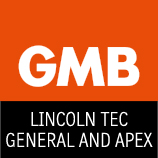  GRAFTON HOUSE 19:00 START18:30-19:00 Cash payersAgenda 11 September 2017Apologies and WelcomeAgree minutes of last meeting Items requiring action from last meeting (Gratuity details/ice hockey) Correspondence -- Bank statement/donation. Secretary’s monthly report /audit ongoing overdueReps Workplace ReportsAny Other Business (Retired members Xmas party/Lincoln Pride)Date and Time of next meeting 9 October 2017 